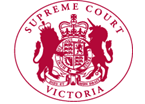 NOTICE TO  PRACTITIONERSPROBATE ONLINEThe Supreme Court will be introducing a new online system that will enable all applications for grants of Representation to be filed online.The Judges of the Court have amended the Chapter 111 Rules and electronic filing will commence on 15 April 2020.  See, Supreme Court (Probate E-filing and Other Amendments) Rules 2019. S. R. No. 124/2019.  eFiling will be via the Supreme Court’s RedCrest-Probate portal.Applications for grants under the new online system will be made by answering a series of guided questions on a screen assisted by drop down boxes linked to explanatory notes on the Supreme Court’s website. Our “smart form” will pre-populate the originating motion, supporting affidavit and the inventory of assets and liabilities.It is anticipated the guided questions will likely avoid commonly occurring errors and misdescriptions that would otherwise require requisitions and corrections.In the lead up to the commencement of eFiling the Supreme Court will be running information sessions. The sessions will cover RedCrest-Probate registration and how to lodge and manage documents. Details will appear on our website in February/March 2020.Practitioners who regularly file applications are encouraged to attend the sessions to familiarise themselves with RedCrest-Probate and its features.MICHAEL J. HALPINRegistrar of Probates17 December 2019